ACTIVIDAD 1: De acuerdo a lo que viste y escuchaste en el video, realiza un mapa conceptual. Enseguida se muestran una serie de recomendaciones para realizar un mapa conceptual y algunos ejemplos.CÓMO REALIZAR UN MAPA CONCEPTUAL

Los mapas conceptuales contienen tres elementos fundamentales: concepto, proposición y palabras de enlace. Los conceptos son palabras o signos con los que se expresan regularidades; las proposiciones son dos o más términos conceptuales unidos por palabras de enlace para formar una unidad semántica; y las palabras de enlace, por tanto, sirven para relacionar los conceptos (Díaz, Fernández, 1997).Los Mapas Conceptuales están formados por nodos y líneas de unión entre los nodos.Los nodos, que representan conceptos o atributos específicos del tema desarrollado, se muestran enmarcados en círculos, rectángulos, etc., y se unen mediante trazos.Estas conexiones representan relaciones que unen a dichos conceptos y pueden (o no) llevar una leyenda que aclare el significado de dicha relación. Palabras de enlace tales como “de”, “donde”, “el”, “para”, “entonces”, “con”, etc., son utilizadas, tanto como verbos y sustantivos, para construir las proposiciones que se leen entre los nodos.Los conceptos más abarcativos e inclusores deben ubicarse en la parte superior del gráfico, y a medida que se desciende verticalmente por el Mapa, se ubican los conceptos de categoría menor.Entonces, los elementos que componen los mapas conceptuales son:Concepto: 
Un concepto es un evento o un objeto que con regularidad se denomina con un nombre o etiqueta (Novak y Gowin, 1988) Por ejemplo, agua, casa silla, lluvia.El concepto, puede ser considerado como aquella palabra que se emplea para designar cierta imagen de un objeto o de un acontecimiento que se produce en la mente del individuo. (Segovia, 2001). Existen conceptos que nos definen elementos concretos (casa, escritorio) y otros que definen nociones abstractas, que no podemos tocar pero que existen en la realidad (Democracia, Estado)Palabras de enlace: Son las preposiciones, las conjunciones, el adverbio y en general todas las palabras que no sean concepto y que se utilizan para relacionar estos y así armar una “proposición” Ej. :para, por, donde, como, entre otras. Las palabras enlace permiten, junto con los conceptos, construir frases u oraciones con significado lógico y hallar la conexión entre conceptos.Proposición: Una proposición es dos o más conceptos ligados por palabras enlace en una unidad semántica.Líneas y Flechas de Enlace: En los mapas conceptuales convencionalmente, no se utilizan las flechas porque la relación entre conceptos esta especificada por las palabras de enlace, se utilizan las líneas para unir los conceptos.Las Flechas: Novak y Gowin reservan el uso de flechas "... solo en el caso de que la relación de que se trate no sea de subordinación entre conceptos", por lo tanto, se pueden utilizan para representar una relación cruzada, entre los conceptos de una sección del mapa y los de otra parte del “árbol” conceptual.. La flecha nos indica que no existe  una relación de subordinación.Conexiones Cruzadas: Cuando se establece entre dos conceptos ubicados en diferentes segmentos del mapa conceptual, una relación significativa.Las conexiones cruzadas muestran relaciones entre dos segmentos distintos de la jerarquía conceptual que se integran en un solo conocimiento. La representación grafica en el mapa para señalar la existencia de una conexión cruzada es a través de una flecha.Para realizar un buen Mapa Conceptual puedes
seguir estos pasos:No esperes que tu mapa sea igual a otros mapas de tus compañeros pues cada quien piensa diferente y se perciben relaciones diferentes en los mismos conceptos pero la practica hará de ti un maestro en mapas conceptuales. 

Recuerda:Aunque los mapas conceptuales son nietos de los cuadros sinópticos, tú puedes encontrar nuevas relaciones y significados en ellos, la mejor forma de familiarizarte con el desarrollo de mapas es practicando, elige un tema que te interese, como: automóviles, estéreos, grupos y estilos musicales, equipos de fútbol, etcétera, y desarrolla mapas conceptuales.Tomado de: http://www.tecnicas-de-estudio.org/aprendizaje/como_realizar_un_mapa_conceptual.htmEjemplos de Mapas conceptuales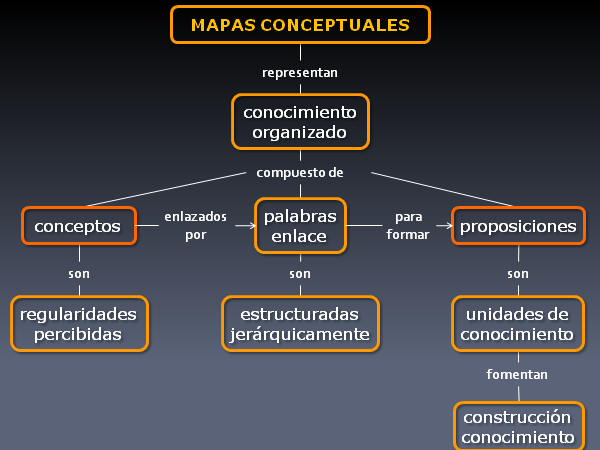 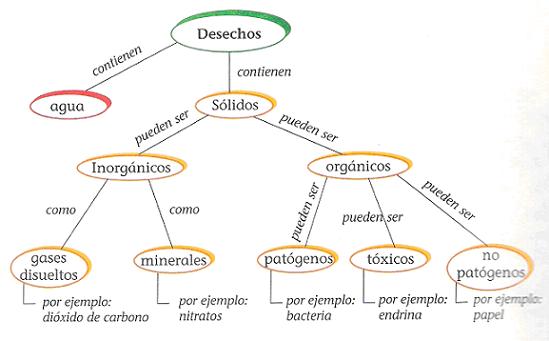 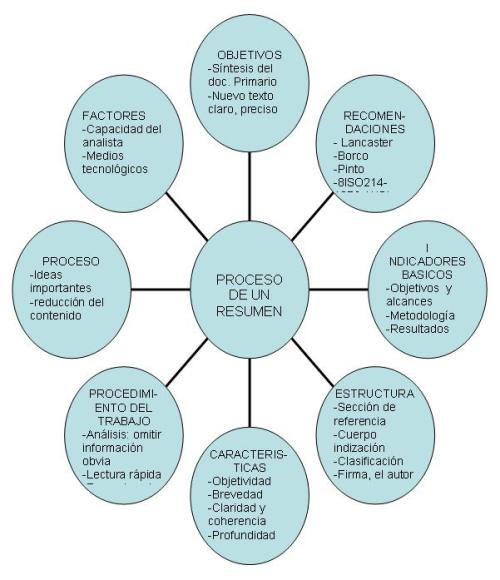 1.- Conforme vayas leyendo, identifica las ideas o conceptos principales y escríbelos en una lista.2.- Desglosa la lista, escribiendo los conceptos separadamente en una hoja de papel, esa lista representa como los conceptos aparecen en la lectura, pero no como conectar las ideas.3.- El siguiente paso será ordenar los conceptos desde el más general al más específico en orden descendiente.4.- Ahora arregla los conceptos que haz escrito en pedazos de papel sobre tu mesa o escritorio, empieza con el que contenga la idea más general.5.- Si la idea principal puede ser dividida en dos o más conceptos iguales pon estos conceptos en la misma línea o altura, y luego ve poniendo los pedazos de papel relacionados abajo de las ideas principales.6.- Usa líneas que conecten los conceptos, y escribe sobre cada línea una palabra o enunciado que aclare porque los conceptos están conectados entre sí.· Un mapa conceptual no tiene que ser simétrico.· Un mapa conceptual es una forma breve de representar información.· No existe un mapa correcto o perfecto para un grupo de conceptos, los errores solo ocurren si las relaciones entre los conceptos son incorrectas.